Mirano, li__/___/20___                                                                                        Al/Alla Prof./Prof.ssa__________________________e p.c.: Al DSGAOGGETTO:   Atto di nomina e disposizioni di vigilanza.La S.V. è nominata accompagnatore/trice degli alunni della classe ________ sez. _______ in partenza il giorno _____/_____/20_____  ritrovo alle ore _______________ presso _________________________________    con      destinazione __________________________  e  rientro il giorno  ____/____/20____ alle ore _________ presso _________________________La S.V. ha l’obbligo di vigilanza sui partecipanti all’uscita. Si ricorda che la responsabilità dell'insegnante inizia nel punto di incontro indicato nella documentazione agli atti dell’Istituto, fino al momento in cui gli alunni saranno ricondotti nel punto di incontro indicato nella documentazione agli atti dell’Istituto al rientro dall’uscita.Alla S.V. compete il trattamento di missione e/o il rimborso delle spese ove previsto.Si ringrazia anticipatamente per la collaborazione. Distinti saluti.IL DIRIGENTE SCOLASTICODott.ssa Roberta GaspariniFirma autografa sostituita da indicazione a mezzo stampa, ai sensi dell’art. 3, comma 2 del D.Lgs del 12/02/1993 n. 39 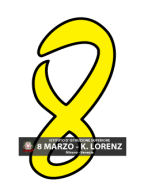 MV 02I.I.S. “8 MARZO – K. LORENZ”Mirano-VeneziaModulistica Viaggi di istruzione, uscite, stage:   ATTO DI NOMINA E DISPOSIZIONI DI VIGILANZA Revisione: 1MV 02I.I.S. “8 MARZO – K. LORENZ”Mirano-VeneziaModulistica Viaggi di istruzione, uscite, stage:   ATTO DI NOMINA E DISPOSIZIONI DI VIGILANZA Data: 15/11/2013MV 02I.I.S. “8 MARZO – K. LORENZ”Mirano-VeneziaModulistica Viaggi di istruzione, uscite, stage:   ATTO DI NOMINA E DISPOSIZIONI DI VIGILANZA DS: originale firmato1) UFFICIO PROTOCOLLOProt. n.      /3.1.a        del          /20192) AVVIO ATTIVITA’Prot. n.        /6.7.c       del   /20193) VISTO, Il Vicario per presa visione4) VISTO: IL/I DOCENTE/I INTERESSATO/IPER RICEVUTAData e firma